                                   Name_______________DDP 2015-2016							Midterm ReviewUse your class notes to complete the questions below.  If you are missing information, review the Power Points on my website under notes and other important information.The Elements and Principles of DesignThe elements of design are used to create the principles of design.  Label the designs geometric or organic.Name the type of balance used.  It should be either symmetry, asymmetry or radial.Complete a quick sketch that illustrates one of the following principles of design.Definition to ReviewHarmony - Using elements and principles of design, designers create a sense of harmony.  Using repeated colors, lines, shapes and themes, make designs appear unified.List the elements of design:List the principles of design:  ___________________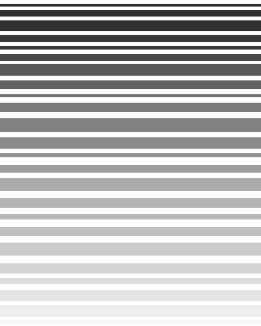   -------------------------------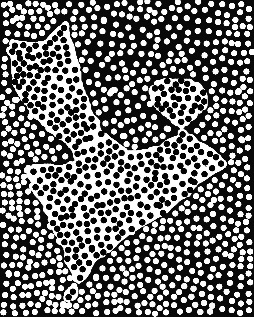 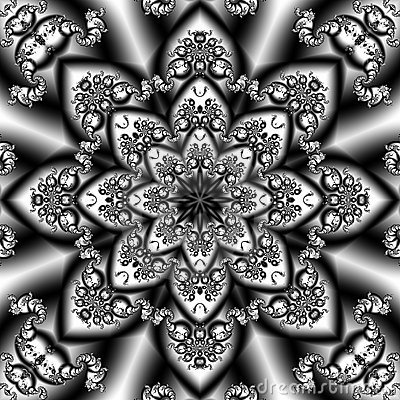 _________________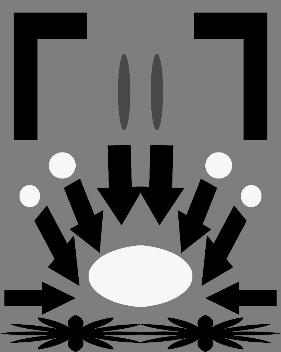 _____________________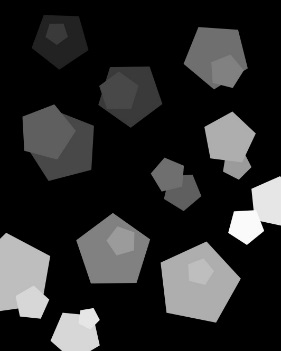 __________________EmphasisUnityRhythmContrastProportion